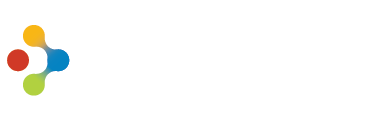 5 Real Estate Apps That Will “Wow” You and Your Clients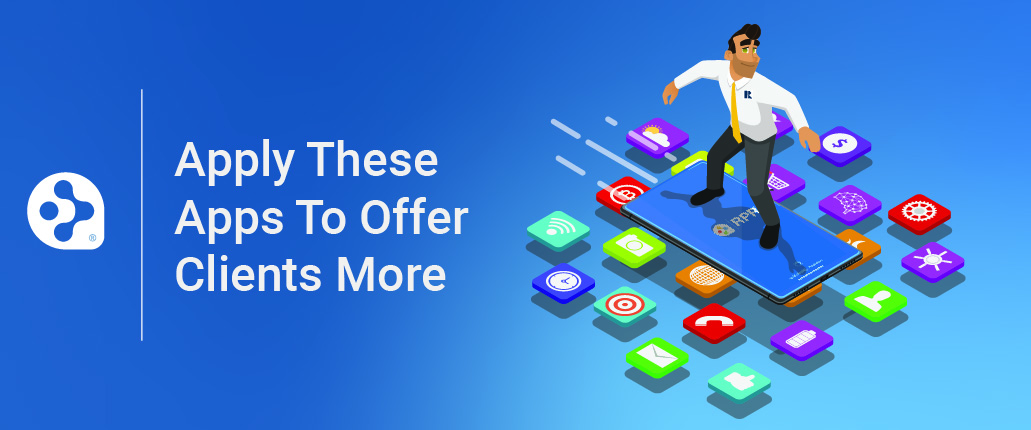 At this point, digital applications are as much a part of real estate as photos on your business card and yard arms. With an app on your phone or device, you can schedule showings, manage documents, create CMAs and complete just about any task in a transaction.Here’s RPR’s yearly look (usually one of our more popular blog entries) at our short list of buzz-worthy real estate apps. Or in some cases, apps that can be applied to the real estate biz.If you want to “wow” your clients, be more productive and efficient, and stand out amongst your colleagues, check out this year’s list of real estate apps…Quigler: build your brand with transparency and trustFor the typical consumer, a real estate transaction is complicated, confusing and can leave them feeling “in the dark.” Enter Quigler, a real estate app that’s all about transparency and accountability between an agent and their client during a real estate transaction. It’s also a keen way to gain consumer trust and generate more business. According to the Quigler website, their app “allows clients to ‘look under the hood’ to ensure they understand the process and get maximum value for the commission being paid.”Here’s how it works: once a deal begins, an agent with the Quigler app invites their client to join them and follow along. The transaction is synced, and keeps the client aware of their agent’s actions during the entire buy/sell process. Every task, step and detail in the process is available for both parties to see at any time, and communication lines are always open, in case the client has questions. NAR’s Code of Ethics/best practices and federal law and state licensing laws are also available to view during the process.Quigler runs about $300 for a one year membership. It gives real estate professionals a tool to empower their client(s) to let them know in advance what is required, when it was done and why it’s essential. Quigler is available online and of course, there’s an iOS version, with a Google Pay version coming soon.